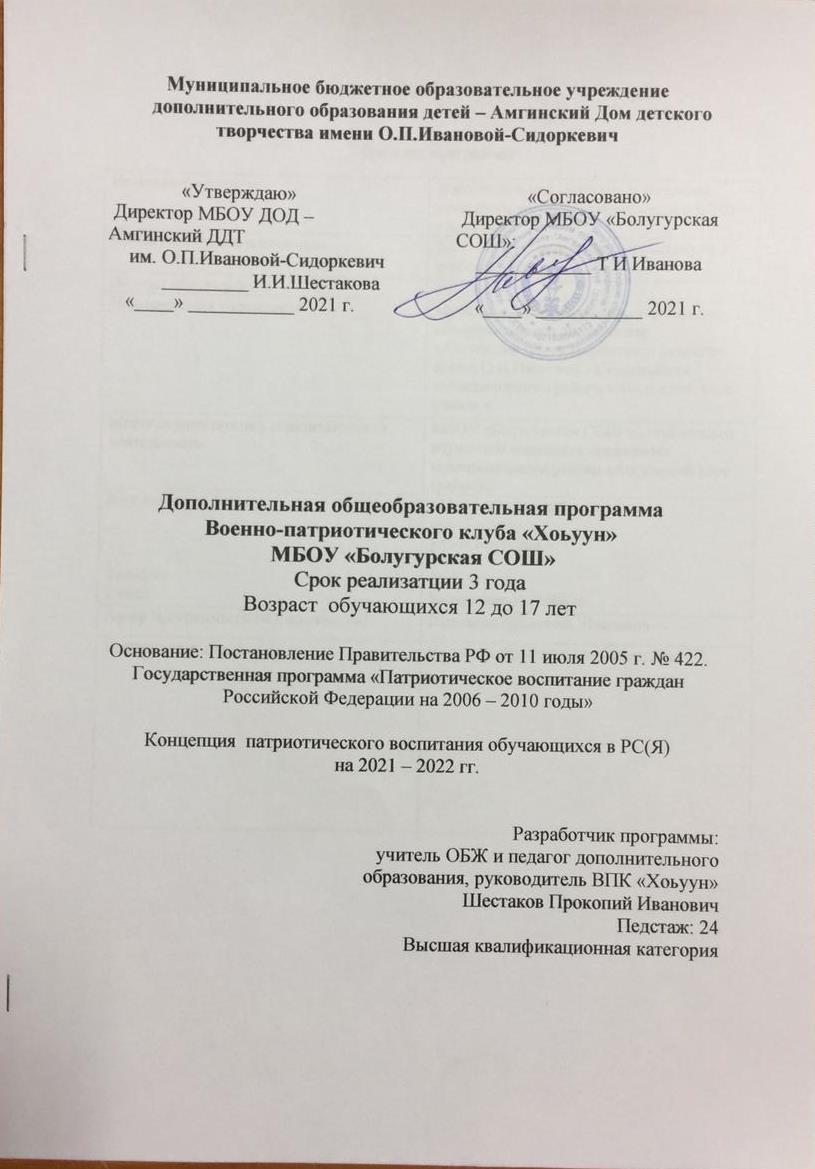                                                               Паспорт программы1.Пояснительная запискаСовременное общественное развитие государства остро ставит задачу духовного возрождения нации. Особая актуальность этот вопрос приобрел в сфере патриотического воспитания молодежи. Составной частью патриотического воспитания является военно-патриотическое воспитание. Оно связано целенаправленным воспитанием у населения готовности к защите Отечества.  Поэтому стержнем содержания программы военно-патриотического воспитания детей и подростков является патриотизм и готовность к достойному служению Отечеству  Наш улус богат военно-историческими событиями со времен гражданской войны. Это «Ледяная осада Сасыл - Сысыы» - разгром Пепеляевщины в 1923 году, бой за освобождение Слободы от белогвардейских отрядов. Вооруженная защита родного села Абага комсомольцами и пионерами от нападения отряда бандитов Артемьева. Огромен подвиг народа в годы Великой Отечественной войны 1941-1945 годов, военных действий в Афганистане и Чечне, а так же героев РФ, РС (Я). Воспитательная работа ВПК «Хоьуун» ведется на примере героического прошлого улуса республики и страны.          1 - «отважный», «смелый»; 2 - во времена Тыгына мальчиков с пятилетнего возраста учили быть смелыми, выносливыми, ловкими, меткими как ниндзя и не бояться никаких трудностей. Того, кто отличался своей храбростью,  называли «трехзначным смельчаком» и на  спинной части его пальто пришивали шкуру трех колонков (солоцдо)). Выше этого звания не было. Символика клуба «Хоьуун»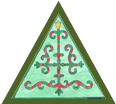 Флаг клуба разработан  группой учащихся под руководством  мастера Михайловой Ульяны  Майродовны  - Маай кыыьа . В основу символа заложен орнамент колчана (кэьэх, саадах ойуута), в который древние воины клали стрелы и лук. Направленные к четырем частям света побеги ветвей Древа жизни (Аал Кудук Мас) говорят о мире, о мирной жизни, торжестве счастья, а не о мщении, угрозе или истреблении: «Ты уходишь не убивать и истреблять, а защищать свой народ, очаг родного дома, родину. Пусть торжество твое  возвысится, удача повернется в твою сторону, слава твоя да возвеличится!»- благословляет священный орнамент.Рисунок «туора» (крест) – знак, оберегающий от злых духов, от недобрых помыслов. В центре креста расположен «пятиглазый оберег», охраняющий от рокового взгляда  огненных  глаз - древний священный знак.    Древо жизни подняло к солнцу цветок подснежник-символ зарождения новой жизни, символ мужества народа Саха. Орнамент нижней части символизирует воду  (реку Амгу) – источник жизни.Разработана программа на основании: Постановления Правительства РФ от 11 июля 2005 г. № 422. Государственная программа «Патриотическое воспитание граждан Российской Федерации на 2006 – 2010 годы», Концепции  патриотического воспитания обучающихся в РС(Я) на 2012 – 2015 гг.Программа рассчитана на 3 года.Режим занятий:Программа реализуется в группах. Занятия в группах проходят 4 раза в неделю по 3,5 часу. Общее количество часов – 432,  на 3 года 1 296 часов   По возрастному уровню – программа предназначено для детей с 12 до 17 лет.Это период отличается повышенной интеллектуальной активностью, желанием развивать, демонстрировать свои способности, стремлением получать высокую оценку со стороны.Дети подросткового возраста (12-17 лет) включаются в качественно новую систему отношений с товарищами и взрослыми в школе. Изменяется их фактическое место в семье, а также среди сверстников в повседневной жизни.У подростка значительно расширяется сфера деятельности, а главное – качественно изменяется характер этой деятельности, значительно усложняются ее виды и формы.В этом возрасте дети стремятся к разнообразным формам общения. Построение у подростков развитой системы общения служит основой формирования у них сознательного отношения к другим людям, к окружающему. Непременным условием социализация подростка в школе является его общение со сверстниками, которое складывается в неформальном подростковом объединении.Приобщению к активной социальной, познавательной деятельности способствует образовательная программа ВПК «Хоьуун»Основные принципы программы:Самоуправление.Добровольность.Гласность.   Используемые формы работы: групповая, индивидуальная, встречи с ветеранами войны и труда, военнослужащими и курсантами военных училищ.2. Цель и задачи программыЦель –  развитие у молодежи гражданственности, патриотизма, как важнейших духовно-нравственных и социальных ценностей. Задачи: Воспитание  мужества, чувства локтя, любви к Отчизне, а также приобретение  специальных знаний, навыков, позволяющих адаптироваться в обстоятельствах аварийной жизнедеятельности и военной службы.Содействие в военно-профессиональной ориентации молодежи, готовящихся служить в армии, МВД, в силах МЧС и ГО.Приобщение  ребят к изучению военной истории и патриотических традиций ВС России.Помощь в формировании у молодежи качеств, умений и навыков, необходимых спасателю и солдату в экстремальных условиях.Формирование нравственных качеств.Формирование здорового образа жизни.Приобщение к техническим видам спорта. Подготовка к военной службе в системе дополнительного образования детей.Приобретение практических навыков военной службы.3.СОДЕРЖАНИЕ  ПРОГРАММЫРеализация программного материала происходит по следующим разделам:История Вооруженных сил России. Гражданская оборонаЦель: формирование умений и навыков применения индивидуальных средств защиты органов дыхания и кожи.Задачи: 	Знать поражающие факторы ядерного, химического, биологического оружия.Знать правила надевания индивидуальных средств защиты.Уметь пользоваться индивидуальными средствами защиты.Знать сигналы гражданской обороны.Медико- санитарная подготовкаЦель: дать навыки начальной медицинской подготовки.Задачи:Знать и соблюдать правила личной гигиены.Уметь оказывать первую медицинскую помощь при трамвах, ожогах, несчастных случаях.Практика первой помощи при СЛР  навыков на манекенах,  тренажерах и муляжахОгневая подготовкаЦель: изучение видов оружия Вооруженных сил РФ и других стран.Задачи:Знать ТТД пневматической винтовки.Знать ТТД автомата Калашникова.Боевые возможности бронетехники.Боевые возможности ракет и артиллерии.Боевые возможности авиации.Строевая подготовкаЦель: научить учащихся строевым приемам с оружием и без него.Задачи: Обучить учащихся строевым приемам в строю и одиночно.Отрабатывать строевые приемы с оружием.Повороты с движением на месте.Общая физическая подготовкаЦель: совершенствовать физическую подготовленность (силу, ловкость, выносливость).Задачи:Уметь выполнять упражнения, требующих повышенной физической нагрузки.Ознакомить с выполнением нормативов по физической подготовке, установленных для солдат. Стрелковая подготовкаЦель: знать боевые свойства и материальную часть автомата Калашникова и ручных осколочных гранат.Задачи:Знать характерные задержки при стрельбе из автомата.Уметь выполнять приемы и правила стрельбы из автомата и метания ручных гранат.Изучить правила сбережения и хранения оружия.Получить навыки стрельбы из пневматической винтовки и АК.Направления:Военно-патриотическое воспитание – изучение боевых и трудовых традиций своего Отечества, его истории, воспитание чувства любви к малой и большой Родине.Подготовка по основам безопасности жизнедеятельности – освоение подростками правил безопасного поведения в повседневной жизни и подготовка к действиям в ЧС.Прикладная и физическая подготовка – развитие и постоянное совершенствование выносливости, силы, быстроты, ловкости: гармоничное физическое развитие.Подготовка по основам военной службы – помочь ребятам сформировать правильное представление о роли государства в области обороны, о вооруженных силах РФ, о воинской службе, о жизни и быте военнослужащих, их правах и обязанностях.4.Учебно-тематический планУчебно-тематический план (1 года обучения)4.2 Учебно-тематический план (2 года обучения)4.3 Учебно-тематический план ( 3 года обучения)5.Ожидаемые результаты реализации программы.Учащиеся должны знать:    ТТД вооружения ВС РФ;    Боевые традиции ВС РФ;  Историю создания ВС РФ.                                                                                                  Учащиеся должны уметь:  Владение навыками строевых приемов с оружием и без оружия;Владеть навыками сборки и разборки АК;Владеть навыками стрельбы из пневматического и боевого оружия.Ожидаемые результаты: физическая развитость юношей, их готовность нести военную и гражданскую службу, поступления в военные учебные заведения, готовность учащихся повышать образовательный уровень, развитие физических данных, отказ от вредных привычек.       6.Условия реализации программы:Кадровые.Программу реализует автор,  учитель ОБЖ высшей категории  Шестаков Прокопий Иванович, образование:  среднее специальное,  педстаж  24  года.Методические.Методическое обеспечение реализации программы    Изучение основ безопасности жизнедеятельности осуществляется по программе А.Т. Смирнова, которая разработана в соответствии с требованиями федеральных законов РФ «О гражданской обороне», «О безопасности дорожного движения», «О защите населения и территории от ЧС природного и техногенного характера», «Об образовании»  7.Формы  контроля Для отслеживания результативности образовательного процесса используются следующие виды контроля:- начальный контроль (сентябрь);- промежуточный контроль (январь);- итоговый контроль (май). Формы контроля: теоретической части:- тестирование- ответы на вопросы- викторины, конкурсыпрактической части- наблюдение за работой и оценка качества практических навыков;- внешняя оценка независимыми экспертами (по результатам участия в конкурсах).Оценочные  процедуры1. Традиционные конкурсыКонкурс «Ратные страницы истории Отечества»Участники должны знать основные сражения ВОВ, уметь определять по картам-схемам основные операции ВОВ и даты их проведения.                                                                                                     - узнавать по портретам великих полководцев ВОВ;                                                                                              - знать награды периода ВОВ и их статус;                                                                                                                   - уметь определять образцы отечественной военной техники и оружия периода ВОВ, знать их создателей;                                                                                                                                                             - знать художественные произведения ( картины), отражающие основные периоды ВОВ ,авторов и период ВОВ, изображенные на картине;Конкурс «Возьми в пример себе Героя» Каждому члену команды вручается 20 письменных вопросов, охватывающих 10 направлений конкурса. При этом участникам предлагается на каждый вопрос три  варианта ответа, один из которых правильный. На тестирование каждой команде отводится определенное время. Вопросы выдаются по следующим направлениям истории героизма:                                                                                                                                                                 - история учреждения звания Героя СССР (когда, в связи с чем, первые герои Советского Союза);                                                                                                                                                                    - история учреждения звания Героя РФ (когда, в связи с чем, первые герои РФ); - полные кавалеры орденов Славы (когда учрежден орден Славы, количество награжденных орденами всех трех степеней, категории военнослужащих, награждаемых орденом, первые полные кавалеры, полные кавалеры ордена Славы, удостоенные звания Героя Советского Союза);                                                                                                                                                                 - общая статистика по Героям Советского Союза (сколько человек удостоены звания Героя в предвоенный период, в годы ВОВ, в послевоенные годы до 1992 года);                                                                             - трижды и дважды Герои Советского Союза;                                                                                                               - города – Герои (перечислить, в каком году присвоено звание, за какие заслуги);                                        - покорители космоса – Герои Советского Союза и Герои РФ;    Герои современной России;Конкурс «Защитник Отечества»  Участники  должны ответить на вопросы и выполнить практические задания по следующей тематике:    - воинская обязанность и военная служба граждан, подготовка, прохождение службы по призыву и контракту);     - общевоинские уставы (права и обязанности военнослужащих, начальники и подчиненные, сущность воинской дисциплины, обязанности и практические действия лиц суточного наряда, обязанности и практические действия караула и т.п.).      - государственная и военная символика – история и современность ( сущность и значение государственных символов РФ и флага РФ, герба РФ, гимна РФ, Знамени Победы, Знамен ВС РФ, ВВС, ВМФ, боевых Знамен, военной присяги. Символика городов – Героев;   - основы международного гуманитарного права и основные нормы международного гуманитарного права;2. Викторины, тесты, соревнования по отдельным видамИспользуемая литератураАверин А.И. и др. "Начальная военная подготовка" / Учебник для СШ - М.: Просвещение, 1985Общевоинские уставы Вооружённых сил РФ, Феникс, РНД, 2006.Региональная программа курса «Основы безопасности жизнедеятельности» 9-11 класса, автор Ю.Я. Леонтьев, под редакцией М.Б. Астапова.Смирнов А.Т. и др. “Основы безопасности жизнедеятельности” 10 класс. Издательство “Просвещение”. 2000 гОбщевоинские Уставы ВС РФ,1996.Воинская обязанность. Военнослужащий- защитник своего Отечества (учебное пособие),2001.Особенности военной службы (учебное пособие), 2001.Боевые традиции ВС. Символы воинской чести (учебное пособие), 2001.Символы России и ВС (библиотека патриота Отечества), 2001.Военно-патриотическое воспитание в школе (сборник мероприятий к празднованию дня Победы), 2005.«Орленок» - сборник методических материалов,1977.«Зарница» и «Орленок» - школа мужества (пособие), 1983.Книга юнармейца, 1982.Для военнослужащих – контрактников (памятка), 2007.Наставление по стрелковому делу, 1982.Название программыДополнительная общеобразовательная программа военно-патриотического клуба «Хоьуун»Сроки реализации программы2021 -2024 гг. программа рассчитана на 3 учебных  года.Возраст обучающихся11 - 16 летНаименования учрежденияМуниципальное бюджетное учреждение  дополнительного образования«Амгинский центр творческого развития имени О.П.Ивановой - Сидоркевич»муниципального района «Амгинский улус (район)»Место осуществления образовательной деятельностиМБОУ «Болугурская СОШ с углубленным изучением отдельных предметов» муниципального района «Амгинский улус (район)»Юридический адресТелефонE-mail678611, Амгинский улуссело Болугурулица Крупская 623-5-53boluqurschool@mail.ruАвтор программы (ФИО, должность)Шестаков Прокопий  ИвановичНаправление программы	Военно-патриотическое воспитание№Тема        Количество часов        Количество часов        Количество часов№ТемавсеготеорияпрактикаI.История Вооруженных Сил России/ Краеведение1055История Вооруженных силИстория Вооруженных сил5321.1Организационная работа111.2Цели и задачи ВПК «Хоьуун»11.3История создания ВПК «Хоьуун»11.4План работы1КраеведениеКраеведение5231.5Наше село Болугур11.6Амгинский улус в огне гражданской войны11.7Амгинский улус в годы суровых испытаний в ВОВ11.8Якутяне – Герои Советского Союза, Российской Федерации, полные Кавалеры Ордена Славы11.9Герои – пионеры. Города – герои1II.Гражданская оборона1578Защита населения – главная задача ГОЗащита населения – главная задача ГО8532.1История создания ГО12.2Способы защиты населения112.3ОМП, находящееся на вооружении армий иностранных государств12.4Ядерное оружие. Поражающие факторы ядерного оружия112.5Химическое оружие. Бактериологическое оружие11Средства индивидуальной защитыСредства индивидуальной защиты7252.6Фильтрующие противогазы. Выполнение норматива «надевание противогаза»122.7Надевание противогаза на пораженного22.8Действия при вспышке ядерного взрыва11IIIМедико-санитарная подготовка143113.1Понятие о ране,ушибы, растяжения связок, вывихи, наложение повязки, отморожения и ожоги 123.2Основные правила  и способы остановки кровотечения. Правила наложения повязок133.3Сердечно – легочная реонимация   навыки на манекенах . тренажерах и муляжах  16IVОгневая подготовка24123Правила проведения стрельбПравила проведения стрельб2114.1Техника безопасности при обращении с оружием14.2Устройство пневматической винтовки, пистолета, устройство автомата Калашников1Тренировка стрелка – спортсменаТренировка стрелка – спортсмена2024.3Подготовка для стрельбы лежа, с колена, стоя из малокалиберной                     (пневматической ) винтовки14.4Дыхание стрелка, прицеливание, техника спуска курка (спуск без предупреждения, спуск с предупреждением). Инструкция – правила безопасности при проведении стрельб1Ведение стрельбы и уход за оружиемВедение стрельбы и уход за оружием5054.5Решение огневой задачи. Подготовка к стрельбе14.6Исходное положение . Выбор позиции. Определение расстояния до цели14.7Пристрелка. Правила стрельбы по различным целям14.8Прицеливание. Выстрел14.9Уход за оружием1Стрельба лежаСтрельба лежа3034.10Выполнение стрельбы лежа. Прицеливание. Выстрел. Серии5Χ5014.11Выполнение упражнения ПП -1 (стрельба из пистолета стоя)14.12Дополнительные упражнения – разборка и сборка АКМ   1Стрельба с коленаСтрельба с колена3034.13Выполнение стрельбы с колена. Прицеливание. Выстрел. Серии 5Χ5014.14Выполнение упражнения ПП -11Дополнительные упражнения – разборка и сборка АКМ1Выполнение нормативных требованийВыполнение нормативных требований606VСтроевая подготовка  23320Строевые приемы и движения без оружияСтроевые приемы и движения без оружия233205.1Строи и их элементы. Предварительная и исполнительная команды. Обязанности солдата перед построением и в строю215.2Выполнение команд «становись», «равняйсь», «смирно», «вольно», «заправиться», « разойтись», « головные уборы (головной убор) снять», «головные уборы» (головной убор) – одеть», «расчет на первый и второй», «расчет по порядку»115.3Строевая стойка. Повороты на месте. Перестроение из одной шеренги в две и обратно. Размыкание и смыкание строя. Ответ на приветствие на месте35.4Движение строевым и походным шагом. Повороты в движении35.5Отдание воинской чести на месте и в движении, в головном уборе и без него. Ответ на приветствие в движении35.6Выход из строя. Подход к начальнику. Возвращение в строй35.7Тренировка в выполнении строевых приемов без оружия8VIФизическая подготовка22319ГимнастикаГимнастика10196.1Изучение  выполнения упражнений: утренняя гимнастика, на перекладине, на брусьях, сгибание и разгибание рук в упоре, в прыжках, Прыжок ноги врозь через козла в длину, лазание по канату (шести). Бег на 100 метров136.2Тренировка в выполнении упражнений: на перекладине – подъем переворотом, подтягивание, на брусьях- сгибание и разгибание рук в размахивании, прыжок согнув ноги через козла в ширину. Бег на 1000 м46.3Гимнастика с основами акробатики: гимнастическая полоса препятствий, гимнастические упражнения – мальчики: кувырок вперед, назад, длинный кувырок вперед прыжком. Девочки: кувырок вперед, назад, кувырок назад полушпагат. Контрольные упражнения – подтягивание, отжимание, поднятие туловища2Легкая атлетикаЛегкая атлетика122106.4Бег на 60м, низкий старт, прыжки в длину с разбега, метание мяча с разбега, бег в равномерном темпе, бег на 1000 – 2000м., прыжок в высоту с разбега низкий старт с преследованием до 30м., бег на 60м. с высокого старта.                                                                176.5Прыжок в длину с разбега способом – согнув ноги, метание мяча в цель (14-16м), метание на дальность, медленный бег, преодоление полосы препятствия ( стандартный), бег на 2000м.13VIIВоенные образовательные учреждения1107.1Правила поступления в кадетские корпуса, школы     0,57.2Правила поступления в суворовские и нахимовские училища0,5VIIIСтрелковая подготовка35728Правила проведения стрельбПравила проведения стрельб3218.1Техника безопасности18.2Устройство пневматического оружия0,50,58.3Устройство пневматического пистолета0,50,5Ведение стрельбыВедение стрельбы8268.4Решение огневой задачи. Подготовка к стрельбе18.5Исходное положение. Выбор позиции. Определение расстояния до цели128.6Пристрелка. Правила стрельбы по различным целям                                                                        128.7Уход за оружием1Выполнение стрельбыВыполнение стрельбы243218.8Принимать исходное положение при стрельбе лежа, с колена, стоя128.9Выполнение стрельбы лежа. Прицеливание. Выстрел. Серия 5×50                                                        38.10Выполнение стрельбы из пистолета ( ПП-1)38.11Выполнение стрельбы с колена. Прицеливание. Выстрел.   Серия128.12Выполнение стрельбы стоя. Прицеливание. Выстрел. Серия 5×50                              128.13Упражнение ПП -1.38.14Выполнение нормативных требований -2 ч. (зачет)38.15Выполнение упражнений: ВП-1. МВ-1. МВ-4. ПП-1.3№Тема        Количество часов        Количество часов        Количество часов№ТемавсеготеорияпрактикаI.История Вооруженных Сил России880«Тяжело в учении, легко в бою»«Тяжело в учении, легко в бою»21.1Конкурс «Ратные страницы истории Отечества»21.2Конкурс «Возьми в пример себе Героя»21.3Конкурс «Защитник Отечества» 21.4Подведение итоговIIГражданская оборона5ч1,53,5Правила пользования средствами индивидуальной защитыПравила пользования средствами индивидуальной защиты10,50,52.1Фильтрующие противогазы, назначение устройства общевойскового противогаза. Пользование поврежденным противогазом. Особенности пользования противогазом зимой0,50,52.1Респиратор Р-2. Назначение, устройство и правила пользования респиратором. Выполнение норматива по надеванию респиратора0,50,52.1Средства защиты кожи. Назначение, общие устройства специальных средств защиты кожи. Общевойсковой защитный комплект, использование ОЗК в виде « накидки» и «плащ в рукава0,50,5Тренировка по выполнению нормативов ГОТренировка по выполнению нормативов ГО4132.2Надевание противогаза: одиночное и групповое выполнение. Надевание противогаза на пораженного12.3Пользование неисправным противогазом ГП -5 в зараженной атмосфереПри замене фильтрующе-поглощающей коробки на новую.При перебитой (порванной) соединительной трубке.При значительном повреждении шлема – маски или разбитых стекол очков.При незначительном повреждении шлема – маски.  12.4Надевание ОЗК «плащ в рукава», в виде « накидки», в виде комбинезона 12.5Заполнение убежища на скорость (при удалении убежища до 30 метров) 1IIIМедико-санитарная подготовка1367Медицинские средства защиты и профилактикиМедицинские средства защиты и профилактики13673.1Аптечка индивидуальная АИ -2, назначение, состав вложений. Порядок    использования. Индивидуальный противохимический пакет ИПП-8, назначение, состав. Порядок использования.13.2Виды кровотечений. Способы остановки кровотечения13.3Перелом. Оказание первой медицинской помощи при переломах13.4Понятие о ране. Первая медицинская помощь при ранениях13.5Правила наложения стерильных повязок на живот и верхние конечности13.6Правила наложения стерильных повязок на промежность и нижние конечности – строевая подготовка13.7Первая  медицинская помощь при ожогах13.8Первая  медицинская помощь при  обморожениях, солнечном и тепловом ударах, утоплении и укусах ядовитыми змеями и насекомыми13.9Выполнение нормативов  по оказанию первой медицинской  помощи5IVОгневая подготовка208124.1Материальная часть автомата Калашникова24.2Меры безопасности при обращении с оружием. Назначение, боевые свойства, общее устройство и принцип работы автомата24.3Последовательность неполной разборки и сборки автоматаОсновные части и механизмы автомата, их назначение114.4Знакомство с особенностями устройства  пулемета Калашникова (РПК). Совершенствование знаний по устройству частей механизмов автомата14.5Принадлежность к автомату. Порядок чистки и смазки после стрельбы. Хранение автомата114.6Подготовка автомата и патронов к стрельбе. Возможности издержки и неисправности при стрельбе, способы их устранения. Снаряжение магазина патронами и заряжение автомата14.7Малокалиберная винтовка14.8Устройство винтовки. Порядок ее заряжения. Особенности изготовки, производство стрельбы, разряжение14.9Неполная разборка и сборка автомата8VСтроевая подготовка  26224Строевые приемы и движения с оружиемСтроевые приемы и движения с оружием262245.1строевая стойка с автоматом. Выполнение приемов «на ремень», «автомат на грудь», «оружие за спину». Выполнение приемов «в ружье», «положить оружие», «ремень  отпустить» («подтянуть»), «к оружию»;                                                                                                             195.2походный строй отделения25.3перестроение  отделения из колонны по одному, в колонну по два и обратно, перемена направления движения25.4выполнение воинского приветствия в строю на месте и в движении25.5тренировки: строевые приемы и движения с оружием, строевые приемы и   движения 19VIФизическая подготовка3535Комплексные силовые упражнения (девушки – 1 мин)Комплексные силовые упражнения (девушки – 1 мин)13136.1Первые 30 секунд – максимальное количество наклонов вперед до касания локтями колен ног из положения лежа на спине, руки за голову, ноги закреплены  (допускается незначительное сгибание ног, при возвращении в исходное положение необходимо пола лопатками).46.2Вторые 30 секунд :  повернуться в упор лежа и без перерыва для отдыха выполнить в течение оставшегося времени максимальное количество отжиманий, в упоре лежа (тело прямое, руки сгибать до касания грудью пола.46.3 За 1 минуту: Количество наклонов и отжимание     суммируется.5Комплексные силовые упражнения (юноши – 1 мин)Комплексные силовые упражнения (юноши – 1 мин)13136.4На перекладине: положение веса упора фиксируется, при подтягивании подбородок выше перекладины; при поднимании ноги от неподвижного касаются  грифа снаряда; разрешается сгибание и разведение ног, отклонение тела от неподвижного положения, выполнение махом и рывком. Оценка производится по количеству выполненных полных циклов ( подтягивание, поднос ног к грифу, выход с силой, подъем с переворотом).13Легкая атлетика Легкая атлетика 996.5Низкий старт до 40 метров. Стартовый разгон. Финиширование. Бег на результат 100 метров.16.6Бег в равномерном переменном темпе. Бег на 3000м16.7Прыжки в длину с 13-15 шагов разбега.16.8Прыжки в высоту с 9-10 шагов с разбега16.9Метание в горизонтальную и вертикальную цели с расстояния 18-20м.16.10Метание гранаты на дальность с разбега.16.11Длительный бег с препятствиями.16.12Эстафеты военизированные.16.13Совершенствование бега на короткие дистанции. Преодоление полосы препятствий.1VIIТактическая подготовка1082Основы общевойскового бояОсновы общевойскового боя227.1Характеристика современного боя, цель и виды боя17.2Важнейшие условия для достижения успеха в бою: постоянная высокая боевая готовность; своевременность обнаружения противника и уничтожение  его огнем; активность, решительность, непрерывность и внезапность действия и другиеОбязанности солдата в бою1Приемы и правила выполнения действий солдата в боюПриемы и правила выполнения действий солдата в бою227.3Приемы и правила выполнения способов передвижения солдат на поле боя при действиях в пешем порядкеПорядок движения в атаку в сочетании с ведением огня на ходуПриемы и правила выполнения способов уничтожения противника в ходе атаки (ручными осколочными гранатами, огнем в упор и в рукопашном бою)17.4Приемы и правила оборудования, маскировка окопа для стрельбы и наблюдение лежаПонятие об ориентирах и порядок их назначения. Определение расположения целей по отношению к ориентирам и местным предметамПравила доклада о результатах наблюдения1Борьба с танками, бронированными машинами иностранных армий. Метание гранатыБорьба с танками, бронированными машинами иностранных армий. Метание гранаты2117.5Уязвимые места танков и бронированных машинСредства уничтожения  танков противникаИзучение приемов и способов метания противотанковой гранаты17.6Совершенствование навыка метания гранаты по неподвижным целям1Средства наблюдения и связиСредства наблюдения и связи5417.7Средства связи. Организация наблюдения и связиСредства зрительного наблюдения, зрительной связи17.8Флажный семафор: Служебные знаки, первая группа буквенных знаков17.9Флажный семафор. 2 группа буквенных знаков. Чтение и составление сложных слов17.10Флажный семафор. 3 группа буквенных знаков. Чтение и составление сложных слов -17.11Зачет. Прием – передача знаков на время (в минуту)1VIIIВоенные образовательные учреждения2208.1Основные правила приема в ВУЗы министерства обороны РФ18.2Адреса ВУЗов  военно-учебных заведений Министерства Обороны РФ1IXСтрелковая подготовка25619Правила проведения стрельбыПравила проведения стрельбы3309.1Техника безопасности19.2Устройство пневматического оружия19.3Устройство пневматического пистолета1Ведение стрельбыВедение стрельбы4139.4Решение огневой задачи. Подготовка к стрельбе19.5Исходное положение. Выбор позиции. Определение расстояния до цели19.6Пристрелка. Правила стрельбы по различным целям                                                                        19.7Уход за оружием1Выполнение стрельбыВыполнение стрельбы182169.8Принимать исходное положение  при стрельбе лежа, с колена, стоя29.9Выполнение стрельбы лежа. Прицеливание. Выстрел. Серия 5×50                                                        29.10Выполнение стрельбы из пистолета ( ПП-1)29.11Выполнение стрельбы с колена. Прицеливание. Выстрел.   Серия29.12Выполнение стрельбы стоя. Прицеливание. Выстрел. Серия 5×50                              29.13Упражнение ПП -1.29.14Выполнение нормативных требований -2 ч. (зачет)129.15Выполнение упражнений: ВП-1. МВ-1. МВ-4. ПП-1.12№Тема        Количество часов        Количество часов        Количество часов№ТемавсеготеорияпрактикаI.Особенности военной службы  2201.1Основные условия прохождения военной службы по контракту.Требования, предъявляемые гражданам, поступающим на военную службу по   контракту.    Права и льготы, предоставляемые военнослужащим, проходящим военную службу  по контракту 11.2Дисциплинарный устав .Воинская дисциплина, ее сущность и значение. Дисциплинарные взыскания, налагаемые на солдат и матросов, проходящих военную службу по призыву.Ответственность призывников за уклонение от службы1IIГражданская оборона5ч322.1Действия населения при возникновении угрозы нападения противника. Сигналы оповещения ГО «Воздушная тревога», «Отбой воздушной тревоги», порядок подачи и действий по ним. Действия населения в очагах поражения: ядерного, химического и бактериологического (биологического) .12.2Организация и проведение рассредоточения и эвакуации. Назначение и работа эвакомиссии, сборных эвакуационных пунктов, использование транспорта. Обязанности и правила поведения населения при эвакуации.12.3Радиоактивные излучения и методы их измерения. Измеритель мощности дозы – рентгенметр ДП5А. Организация, устройство, тактико – техническая характеристика. Подготовка к работе. Работа с прибором.Индивидуальные дозиметры, назначение, устройство, ТТХ. Организация дозиметрического контроля облучения. Индивидуальный групповой методы контроля.   Войсковой прибор химической разведки (ВПХР), назначение, устройство, ТТХ.12.4Надевание противогаза ГП-5-одиночное и групповое выполнение. НадеваниеОЗК: «плащ – в рукава», «в виде накидки», «в виде комбинезона»-1ч.12.5Надевание противогаза ГП-5-одиночное и групповое выполнение. НадеваниеОЗК: «плащ – в рукава», «в виде накидки», «в виде комбинезона»1IIIМедико-санитарная подготовка1055Первая медицинская помощь – общие понятияПервая медицинская помощь – общие понятия3213.1Основы организации медицинской службы и ее задач13.2Первая медицинская помощь при различных видах травм13.3Способы обработки ран. Меры асептики и антисептики1Первая медицинская помощь при массовых пораженияхПервая медицинская помощь при массовых поражениях3123.4Первая медицинская помощь с травматическими поражениями13.5Признаки поражения ОВ и СДЯВ, первая медицинская помощь. Первая медицинская помощь при ранениях, травмах и несчастных случаях13.6Первая медицинская помощь при травмах груди, живота, В области таза, при повреждении позвоночника1Понятие клинической смерти и реанимацииПонятие клинической смерти и реанимации4223.7Возможные причины и признаки клинической смерти13.8Правила проведения непрямого массажа сердца и искусственной вентиляции легких13.9Выполнение нормативов по оказанию первой медицинской помощи: вскрытие пакета перевязочного индивидуального наложения первичных стерильных  повязок на голову, предплечье, локтевой и плечевой суставы, наложение кровоостанавливающего жгута закрутки на бедро, плечо, наложение шин из подручного материала при переломе плеча, предплечья, бедра, голени. Сердечно легочная реанимация на манекенах . тренажорах и муляжах.13.10Способы транспортировки больных, переноска больных на носилках подручными средствами  1IVОгневая подготовка20128Общие вопросы огневой подготовкиОбщие вопросы огневой подготовки3124.1Меры безопасности при обращении с оружием (зачет)14.2Малокалиберная винтовка14.3Устройство винтовки. Прядок ее заряжения. Особенности изготовки, производства стрельбы, разряжения1Основы и правила стрельбыОсновы и правила стрельбы2204.4Явление выстрела. Начальная скорость пули. Отдача оружия и угол вылета.14.5Траектория и ее элементы. Прямой выстрел, прикрытое поражаемое и мертвое пространство и тих практическое значение1Ведение  огня из автомата по неподвижным целямВедение  огня из автомата по неподвижным целям6064.6Меры безопасности на занятиях. Снаряжение магазина патронами и укладывание ее в сумку. Подготовка упора. Изготовка к стрельбе лежа с упора (принятие положения для стрельбы и заряжения автомата14.7Меры безопасности на занятиях. Производство стрельбы (установка прицела и переводчика. Прикладка, прицеливание, спуск курка и удержание автомата при стрельбе)14.8Прекращение стрельбы, разряжение и осмотр автомата после стрельбы14.9Выполнение приемов стрельбы из автомата стрельбе лежа с упора, изучение условий упражнения стрельб из пневматической винтовки. Совершенствование знаний по устройству частей и механизмов автомата. Тренировка в однообразии прицеливания14.10Выполнение первого упражнения стрельб из  пневматической винтовки.  Совершенствование знаний по устройству частей и механизмов автомата. Корректирование стрельбы.14.11Стрелковая тренировка. Выполнение приемов и правил стрельбы из автомата лежа с упора (из  пневматической винтовки ). Тренировка в метании ручных осколочных гранат1Приемы и правила метания ручных осколочных гранатПриемы и правила метания ручных осколочных гранат5324.12Назначение и боевые свойства ручных осколочных гранат, устройство гранат и запалов. Работа частей и механизмов гранаты при броске.14.13Подготовка гранаты к броску, Изучение правил и приемов метания ручных осколочных гранат. Меры безопасности при обращении с гранатами.14.14Тренировки по неполной разборке и сборке автомата.  Совершенствование знаний по устройству частей и механизмов автомата, навыков в чистке и смазке автомата14.15Тренировка в метании ручных гранат на дальности и точности14.16Проверка знания устройства автомата и ручных осколочных гранат1VСтроевая подготовка  25124Строевые приемы и движения с оружиемСтроевые приемы и движения с оружием251245.1Строевая стойка с автоматом. Выполнение приемов «на ремень», «автомат на грудь», «оружие за спину». Выполнение приемов «в ружье», «положить оружие», «ремень  отпустить» («подтянуть»), «к оружию»;                                                                                                             185.2Походный строй отделения25.3Перестроение  отделения из колонны по одному, в колонну по два и обратно, перемена направления движения25.4Выполнение воинского приветствия в строю на месте и в движении25.5Тренировки: строевые приемы и движения с оружием, строевые приемы и   движения 10VIФизическая подготовка35134Разучивание комплекса упражненийРазучивание комплекса упражнений5056.1Упражнения для утренней гимнастики. Упражнения для развития силы16.2Упражнения на развитие скоростно-силовых способностей16.3Упражнения, в которых отягощением является масса собственного  тела16.4Упражнения с использованием внешних отягощений. Упражнения для развития статической выносливости16.5Упражнения для развития динамической выносливости1Военно-прикладной спортВоенно-прикладной спорт5056.6Для юношей: Подтягивание на перекладине –упр.№3 (НФП -2001)16.7Бег на 100м – упр.№43 (НФП – 2001)16.8Бег на 3 км – упр.№47 (НФП -2001)          16.9Общее контрольное упражнение на единой полосе препятствий –упр.№34 (ОФП -2001)2Дополнительные  военизированные  упражненияДополнительные  военизированные  упражнения180186.10Разборка и сборка АКМ26.11Военизированная эстафета26.12Стрельба из пневматической винтовки пистолета)26.13Для девушек: Бег на 1000 м. - упр.№43 (НФП – 2001) Бег на 3 км – упр.№47 (НФП -2001) Комплексное силовое упражнение  упр.17 (НФП -2001)26.14Разборка и сборка АКМ36.15Стрельба из пневматической винтовки пистолета36.16Разборка и сборка АКМ26.17Снаряжение автомата2Соревновательные упражненияСоревновательные упражнения7166.18Конкурс радист126.19Стрелковый поединок26.20Перетягивание каната2VIIТактическая подготовка1046Борьба со средствами воздушного нападения иностранных армийБорьба со средствами воздушного нападения иностранных армий3307.1Боевая характеристика и тактика боевых действий самолетов и вертолетов вероятного противника, их силуэты опознавательные знаки. Изучение способов борьбы с боевыми вертолетами и воздушным десантом противника 17.2Важнейшие условия для достижения успеха в бою: постоянная высокая боевая готовность; своевременность обнаружения противника и уничтожение  его огнем; активность, решительность, непрерывность и внезапность действия и другиеОбязанности солдата в бою17.3Изучение приемов и правил ведения огня по воздушным целям1Мотострелковое отделениеМотострелковое отделение7167.4Организация мотострелкового отделения. Штатное вооружение и боевые возможности. Практическое ознакомление с сигналами управления флажками17.5Походный и боевой порядок отделения. Перестроение из походного порядка в боевой  и обратно по сигналам командира27.6Боевое обеспечение отделения (разведка, защита от ОМП, маскировка, химическое обеспечение)17.7Выполнение нормативов ТП3VIIIВоенные образовательные учреждения3308.1Организация, вооружение отделения иностранных армий (США, Китай)  18.2Военно-учебные заведения Министерства Обороны РФ и правила приема2IXСтрелковая подготовка34826Правила проведения стрельбыПравила проведения стрельбы3309.1Техника безопасности19.2Устройство пневматического оружия19.3Устройство пневматического пистолета1Ведение стрельбыВедение стрельбы6339.4Решение огневой задачи. Подготовка к стрельбе19.5Исходное положение. Выбор позиции. Определение расстояния до цели19.6Пристрелка. Правила стрельбы по различным целям                                                                        129.7Уход за оружием1Выполнение стрельбыВыполнение стрельбы252239.8Принимать исходное положение при стрельбе лежа, с колена, стоя29.9Выполнение стрельбы лежа. Прицеливание. Выстрел. Серия 5×50                                                        39.10Выполнение стрельбы из пистолета ( ПП-1)39.11Выполнение стрельбы с колена. Прицеливание. Выстрел.   Серия39.12Выполнение стрельбы стоя. Прицеливание. Выстрел. Серия 5×50                              39.13Упражнение ПП -1.39.14Выполнение нормативных требований -. (зачет)229.15Выполнение упражнений: ВП-1. МВ-1. МВ-4. ПП-1.4